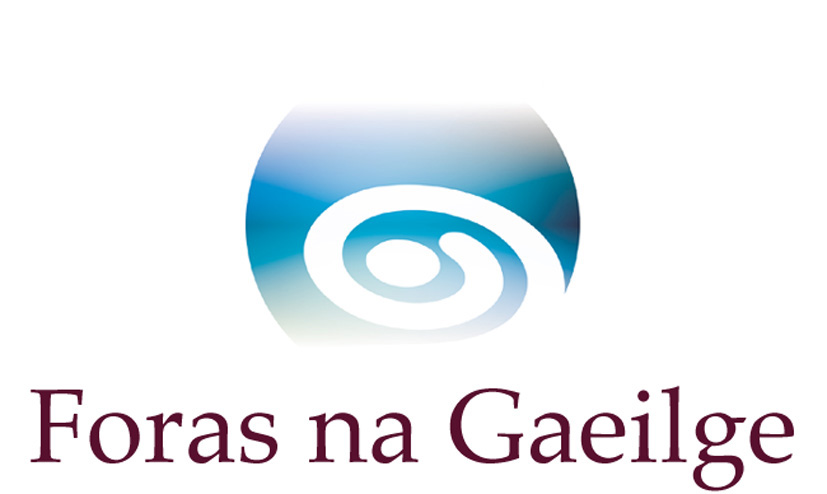 Foirm IarrataisApplication FormScéim na bhFéilte Glaoch 2(Féilte idir 01 Meitheamh – 31 Nollaig 2024)Festivals Scheme 2nd Call(Festivals between 01 June – 31 December 2024)Uasmhéid maoinithe €5,000 / £3,500Maximum funding €5,000 / £3,500Spriocdháta: 12 meán lae Dé hAoine an 3 Bealtaine 2024Deadline: 12 midday Friday 3 May 2024Léigh treoirlínte na scéime go cúramach sula gcomhlánóidh tú an fhoirm iarratais seoRead the scheme guidelines carefully before you complete this application formRáiteas PríobháideachaisRialachán Ginearálta um Chosaint Sonraí (RGCS)Deimhnigh le X sa bhosca seo go bhfuil an ráiteas príobháideachais atá ag deireadh na foirme seo léite agat agus go dtuigeann tú na himpleachtaí a bhaineann leis an Rialachán Ginearálta maidir le Cosaint Sonraí (RGSC). Ní dhéanfaidh Foras na Gaeilge measúnú ar d’iarratas gan X a bheith curtha sa bhosca seo. Nótáil go bhféadfar eolas a thugtar san fhoirm seo a úsáidleis an scéim a chur chun cinn.Deimhním Privacy StatementDeclaration on privacy statementConfirm with an X in this box that you have read the privacy statement at the end of this form and that you understand the implications of the General Data Protection Regulation (GDPR). Foras na Gaeilge will not assess your application without an X put in this box. Note that information given in this form may be used to promote the scheme.I confirm Roinn A		Sonraí agus eolas teagmhála na heagraíochta atá ag déanamh iarratais Part A		Contact details and information of the applying organisationDuine teagmhála don iarratasContact person for the applicationRoinn B		Sonraí airgeadais Part B		Financial detailsSonraí BaincBank detailsCuntais na heagraíochtaAccounts of the organisationRoinn C		Eolas maidir le deontais eile ó Fhoras na GaeilgePart C		Information on other grants from Foras na GaeilgeRoinn D		Cumhdach leanaíPart D			Child protectionEagraíochtaí suite sa dlínse ó dheasOrganisations located in the southern jurisdictionEagraíochtaí lonnaithe sa dlínse ó thuaidhOrganisations located in the northern jurisdictionRoinn E		Ceisteanna measúnaithe na scéimePart E		Scheme assessment questionsAn Fhéile The FestivalTaithí agus achmhainníExperience and resourcesCeisteanna na Scéime Scheme questionsAn GhaeilgeThe Irish languageMargaíochtMarketingPolasaí Árachais Insurance PolicyDeimhním le X sa bhosca thíos go bhfuil/go mbeidh gach imeacht atá sa chlár imeachtaí clúdaithe faoi pholasaí cuí árachais atá bailí.I confirm with an X in the box below that all events in the programme of events are/will be covered by an appropriate, valid insurance policy. Deimhním  I confirmRoinn F		Costais an tionscadailPart F		Costs of the projectRoinn G	Coimhlint leasaPart G		Conflict of interestsMá tá tabhair sonraí le do thoilIf yes give detailsRoinn H	Poibliú na scéimePart H		Publication of the schemeRoinn I		DearbhúPart I		DeclarationRoinn J		SeicliostaPart J		ChecklistRoinn K 	Sonraí teagmhála Fhoras na GaeilgePart K 		Foras na Gaeilge contact detailsNí mór cóip leictreonach den fhoirm iarratais comhlánaithe agus gach doiciméad tacaíochta ar an seicliosta a sheoladh chuig: feilte@forasnagaeilge.ie faoi 12 meán lae Dé hAoine an 3 Bealtaine 2024.An electronic copy of the completed application form and all supporting documents must be sent to: feilte@forasnagaeilge.ie before 12 midday on Friday 3 May 2024.Beidh muidne i bhForas na Gaeilge sásta aon cheist atá agat maidir leis an bhfoirm iarratais a fhreagairt roimh an spriocdháta ach teagmháil a dhéanamh le feilte@forasnagaeilge.ie.We at Foras na Gaeilge will be happy to answer any question you have about the application form before the deadline. Please address all enquiries to feilte@forasnagaeilge.ie www.forasnagaeilge.ieCRÍOCHRáiteas PríobháideachaisMar atá ar shuíomh Fhoras na GaeilgeTá an ráiteas príobháideachais seo leagtha amach ag Foras na Gaeilge mar léiriú ar a thiomantas daingean don phríobháideachas. Anseo thíos tá eolas faoi na gnásanna atá i bhfeidhm ag Foras na Gaeilge maidir le bailiú agus scaipeadh eolais.Is féidir le húsáideoir na suíomhanna gréasáin againn a rochtain agus roinnt de na seirbhísí a úsáid gan aon eolas a thabhairt.  Ar an lámh eile, áfach, chun úsáid a bhaint as seirbhísí ar líne nó seirbhísí iarrtha Fhoras na Gaeilge ní mór do gach úsáideoir buneolas teagmhála agus déimeagrafach a sholáthar. Ní chuirimid an t-eolas sin ar fáil d’aon dream eile.Ní leanaimid cosán brabhsála aon úsáideora taobh amuigh dár suíomhanna gréasáin féin.Eolas a bhailíonn forasnagaeilge.ieAighneachtaí foirme agus seirbhísí iarrtha – más mian le húsáideoirí teagmháil a dhéanamh le Foras na Gaeilge maidir le táirgí agus seirbhísí, ní mór dóibh sonraí pearsanta a iontráil.  Is iad na seirbhísí dá bhfuil sonraí pearsanta ag teastáil:Clárú linnTeagmháilFoirmeacha iarratais do scéimeanna ar líneDe ghnáth is seoladh ríomhphoist agus ainm an t-eolas atá ag teastáil má dhéanann úsáideoir teagmháil le Foras na Gaeilge maidir le seirbhísí.  Nuair a dhéanann úsáideoir teagmháil linn maidir le seirbhísí is féidir leis nó léi ‘seirbhísí iarrtha’ a roghnú chomh maith chun faisnéis nó tairiscintí éagsúla de ríomhphost a iarraidh (féach Gnásanna Seirbhísí Iarrtha thíos).Mura bhfuil fonn ar úsáideoir leanúint de bheith ag fáil ríomhphost ó Fhoras na Gaeilge tar éis dó nó di clárú, ní gá ach é sin a chur in iúl agus ní leanfar den teagmháil.Aithníonn Foras na Gaeilge an fhreagracht atá orthu maidir le bainistiú aon sonraí pearsanta agus tá siad tiomanta do phríobháideachas a chosaint agus a chaomhnú trí na dualgais a bhaineann leis an Acht um Chosaint Sonraí agus an Rialachán Ginearálta maidir le Cosaint Sonraí (RGCS) a chomhlíonadh. FianáinBaineann an suíomh seo úsáid as Google Analytics, seirbhís anailísíochta ar líne a chuireann Google, Inc. (“Google”) ar fáil. Baineann Google Analytics úsáid as fianáin, ar comhaid téacs iad a chuirtear ar do ríomhaire le cuidiú leis an suíomh anailís a dhéanamh ar an gcaoi a mbaineann cuairteoirí úsáid as an suíomh. Cuirtear an t-eolas faoin úsáid a bhaineann tú as an suíomh (do sheoladh IP san áireamh) ar aghaidh chuig Google. Stórálann Google an t-eolas ar fhreastalaithe in áiteanna taobh amuigh d’Éirinn lena n-áirítear Stáit Aontaithe Mheiriceá, an Eoraip nó an Áis. Bainfidh Google úsáid as an eolas seo le measúnú a dhéanamh ar úsáid an tsuímh, le tuairiscí a ghiniúint ar úsáid an tsuímh d’oibritheoirí agus le seirbhísí a sholáthar maidir le húsáid an tsuímh agus an idirlín. D’fhéadfadh Google an t-eolas seo a aistriú go tríú páirtí más gá de réir an dlí nó sa chás go bhfuil eolas á phróiseáil ag tríú páirtí thar ceann Google. Ní dhéanfaidh Google nasc idir do sheoladh IP agus aon fhaisnéis eile a choinníonn Google. Is féidir leat diúltú fianáin a úsáid trí na socruithe cuí a roghnú ar do bhrabhsálaí. Ní mór cuimhneamh, áfach, go bhfuil seans ann nach mbeidh ar do chumas úsáid a bhaint as feidhmiúlacht iomlán an tsuímh má roghnaíonn tú na socruithe seo. Is ionann úsáid a bhaint as an suíomh seo agus cead a thabhairt Google faisnéis a phróiseáil sa bhealach agus do na cuspóirí atá leagtha amach thuas. Tá tuilleadh eolais faoin gcaoi a mbaineann Google úsáid as fianáin ag http://www.google.com/policies/technologies/cookies/ agus tá eolas ar úsáid fianán Google Analytics ar shuíomhanna gréasáin ag http://developers.google.com/analytics/devguides/collection/analyticsjs/cookie-usage.Eolas UathlogáilteÚsáidimid do sheoladh IP, do ghníomhairí úsáideora logála UA agus do sheoladh tagarthach chun cuidiú linn diagnóis a dhéanamh ar dheacrachtaí a bhaineann leis an bhfreastalaí againn, chun an suíomh gréasáin a riar agus chun úsáideoirí uathúla a aithint.  Baintear úsáid as do sheoladh IP chomh maith chun eolas ginearálta déimeagrafach a bhailiú.  Ní chuirimid an t-eolas sin ar fáil d’aon dream eile.Coimisinéir Cosanta Sonraí na hÉireannTá tuilleadh eolais faoi do chearta maidir le príobháideachas sonraí ar fáil ar shuíomh gréasáin an Choimisinéara Chosanta Sonraí, http://www.dataprotection.ie/docs/A-guide-to-your-rights-Plain-English-Version/r/858.htmRíomhphostÓ am go chéile úsáideann Foras na Gaeilge seoltaí ríomhphoist a bailíodh ó fhoirmeacha ar líne chun eolas a chur amach de ríomhphost chuig síntiúsóirí maidir le seirbhísí Fhoras na Gaeilge.  Is féidir cur in iúl ar gach foirm gur mian leat tuilleadh eolais de ríomhphost ó Fhoras na Gaeilge.Naisc sheachtrachaTá naisc le suíomhanna eile ar fáil ar an suíomh seo.  Níl Foras na Gaeilge freagrach as cleachtais phríobháideachais ná as ábhar na suíomhanna seo.SlándáilTá bearta slándála i bhfeidhm ag an suíomh seo mar chosaint ar chailliúint, mí-úsáid agus athrú eolais atá faoinár gcúram. Faraor, ní féidir aon ráthaíocht a thabhairt go mbeidh sonraí a sheoltar ar an idirlíon 100% slán. Dá bhrí sin, cé go ndéanaimid gach dícheall lena chinntiú go mbeidh do shonraí pearsanta slán, ní féidir le Foras na Gaeilge aon dearbhú ná ráthaíocht a thabhairt maidir le slándáil aon eolais a sheolann tú chugainn, táirgí ná seirbhísí ar líne. Ar do phriacal féin atá sé.  Ón uair a fhaighimid do chuid sonraí, déanaimid gach dícheall lena chinntiú go mbeidh siad slán ar na córais againn.Cearta an duine aonairDe réir na reachtaíochta agus an RGCS tá na bunchearta seo ag daoine aonair maidir leis na sonraí pearsanta atá á gcoinneáil maidir leo:An ceart rochtain a bheith acu ar shonraí pearsanta agus eolas a bhaineann go sonrach leoAn ceart botúin a aithnítear sna sonraí nó san eolas sin a cheartúAn ceart a iarraidh na sonraí nó an t-eolas sin a scrios (an ceart go ndéanfar dearmaid orthu)An ceart diúltú do mhargaíocht dhíreachAn ceart bac a chur ar phróiseáil a sonraí pearsantaAn ceart sonraí pearsanta a aistriúCloífidh Foras na Gaeilge le riachtanais na reachtaíochta agus an RGCS i ngach slí, i gcomhréir le hacmhainn agus dualgais na heagraíochta.  Iarratais rochtana De réir na gceart thuas tá an ceart ag duine aonair rochtain a iarraidh ar shonraí pearsanta agus eolas a choinnítear orthu leis an eolas a sheiceáil agus dlíthiúlacht phróiseáil an eolais a chinntiú. Faoin RGCS tá an ceart acu: Deimhniú a lorg go bhfuil sonraí pearsanta acu á bpróiseáilRochtain a fháil ar a sonraí pearsantaEolas eile a lorg de réir mar a leagtar amach sa reachtaíocht agus in RGCSSeo na céimeanna atá le glacadh maidir le hiarratais rochtana chuig an eagraíocht:Seolfar aon iarratas maidir le rochtain ar eolas chuig an oifigeach cosanta sonraí i scríbhinn ag an seoladh ocs@forasnagaeilge.ieTabharfar freagra ar an iarratas chomh tapa agus is féidir agus faoi mhí ar a dhéanaíLe bheith ag cloí leis an dlí, is chuig an iarratasóir amháin nó duine údaraithe leis an eolas a fháil is féidir an t-eolas a nochtadh. Ar an gcúis seo, caithfear deimhniú aitheantais a dhéanamh maidir leis an iarratasóir nó maidir leis an ionadaí atá acu. Is féidir leis na daoine seo iarratas a dhéanamh maidir le rochtain a fháil ar shonraí pearsanta: An duine aonair lena mbaineann na sonraí pearsantaIonadaí de chuid an duine aonair lena mbaineann na sonraí pearsantaDuine ceaptha ag cúirt dlíGníomhaireachtaí um fheidhmiú an dlíCaithfear céimeanna cuí a ghlacadh le haitheantas an iarratasóra a dheimhniú sula dtosófar ar aon obair maidir leis an iarratas. Iarrfaidh Foras na Gaeilge síneadh ama dhá mhí ar an sprioc thuas má mheasann siad go bhfuil an t-iarratas casta nó ilghnéitheach. Tá forálacha eile an RGCS agus na reachtaíochta ábhartha má mheastar go bhfuil iarratas gan bhunús nó thar fóir.GearáinLeagann an rialachán agus an t-acht rialacha síos maidir le conas is cóir d’eagraíochtaí eolas a bhailiú agus a úsáid agus tá Foras na Gaeilge tiomanta cloí leis na rialacha sin, i gcomhréir le scála na n-acmhainní atá ag an eagraíocht agus na freagrachtaí atá orthu. Ach má mheasann duine aonair nár láimhseáil Foras na Gaeilge a sonraí pearsanta de réir an achta, is féidir leo gearáin a dhéanamh leis an oifigeach cosanta sonraí ag ocs@forasnagaeilge.ie.Is féidir le duine aonair gearán a dhéanamh freisin mura bhfuil siad sásta leis an mbealach ar pléadh lena n-iarratas rochtana. De ghnáth gheobhaidh siad freagra faoi 20 lá oibre tar éis d’Fhoras na Gaeilge an gearán a fháil.I ndiaidh na céime seo, agus má tá siad fós míshásta, is féidir le duine aonair iarraidh ar An Coimisiún Cosanta Sonraí áireamh a dhéanamh maidir le conas mar atá Foras na Gaeilge ag comhlíonadh an achta i dtaca lena sonraí pearsanta.CRÍOCHPrivacy StatementForas na Gaeilge has set out this privacy statement as a demonstration of their firm commitment to privacy. Below is information on the procedures Foras na Gaeilge has in place for the collection and dissemination of information.A user can access our websites and use some of the services without giving any information.  On the other hand, however, to use Foras na Gaeilge online services or request services all users must provide essential contact and demographic information. We do not provide this information to any third parties.We do not follow the browsing path of any user outside of our own websites.Information gathered by forasnagaeilge.ieForm submissions and requested services – if users wish to contact Foras na Gaeilge about products and services, they must enter personal details.  The services for which personal details are required are:Register with usContactApplication forms for online schemesUsually the required information is an email address and a name if a user is contacting Foras na Gaeilge about services.  When a user contacts us about services he or she can choose ‘requested services’ as well to request information or various offers by email (see Requested Services Procedures below).If a user does not wish to continue to receive emails from Foras na Gaeilge after registering, this just needs to be made known and the contact will not continue.Foras na Gaeilge recognises their responsibility in regard to the management of any personal details and they are committed to protecting and preserving privacy by fulfilling the obligations of the Data Protection Act and the General Data Protection Regulation (GDPR). CookiesThis site uses Google Analytics, an online analytics provided by Google, Inc. (“Google). Google Analytics uses cookies, which are text files which are put on your computer to help the site analyse the way visitors use the site. The information about the use you make of the site (including your IP address) is forwarded to Google. Google stores the information on servers in places outside of Ireland including the United States of America, Europe or Asia. Google will use this information to assess the site, to generate reports on the use of the site for operators and to supply services on the use of the site and of the internet. Google may transfer this information to a third party if necessary in accordance with the law or if a third party is processing information on behalf of Google. Google will not link your IP address with any other information kept by Google. You can refuse to use cookies by selecting the appropriate settings on your browser. It must be remembered, however, that there is a chance that you will not be able to use the site’s full functionality if you select these settings. The use of this site is the same as giving permission for Google to process information in the way and for the purposes set out above. More information on the way Google uses cookies is available at http://www.google.com/policies/technologies/cookies/ and information on Google Analytics uses of cookies on web sites is available at http://www.google.com/policies/technologies/cookies/.Autologged informationWe use your IP address, your UA logging user agents and your referring address to help us diagnose difficulties with our server, to administer the website and to recognise unique users.  Your IP address is used as well to collect general demographic information.  We do not provide this information to any third parties.Irish Data Protection CommissionerMore information on your rights in relation to data privacy is available on the Data Protection Commissioner’s site, http://www.dataprotection.ie/docs/A-guide-to-your-rights-Plain-English-Version/r/858.htmEmail
From time to time Foras na Gaeilge uses email addresses collected from online forms to send out information to subscribers in relation to Foras na Gaeilge services.  It is possible to make known on all forms that you would like further information by email from Foras na Gaeilge.External linksLinks to other sites are available on this site.  Foras na Gaeilge is not responsible for privacy practices or the content of these sites.SecurityThis site has security measures in place as protection against loss, abuse and change of information under our care. Unfortunately, no guarantee can be given that data sent on the internet will be 100% secure. Therefore, although we make every effort to ensure that your personal data are secure , Foras na Gaeilge cannot give any assurance or guarantee of security of any information you send us, online products or services. It is at your own risk.  From the time we receive your details we will make every effort to ensure that they are secure on our systems.Rights of the individualAccording to the legislation and the GDPR individuals have these fundamental rights in respect of personal details kept about them:The right to have access to personal details and information specifically about themThe right to correct mistakes in these details or informationThe right to ask for these data or this information to be destroyed (the right to be forgotten)The right to refuse direct marketingThe right to prevent personal dataThe right to transfer personal detailsForas na Gaeilge will adhere to the requirements of the GDPR in every way, proportionate to the organisation’s resources and responsibilities.  Requests for access In accordance with the above rights an individual has the right to request access to personal details and information kept about them to check the information and to ensure the legality of the processing of the information. Under the GDPR they have the right: To seek confirmation that their personal details are being processedTo get access to their personal dataTo seek other information as set out in the legislation and in the GDPRThese are the steps to be taken in relation to the requests for access to the organisation:Any request for access to information will be sent to the data protection officer in writing at this address: ocs@forasnagaeilge.ieThe application will be answered as soon as possible and within a month at the latestTo adhere with the law, the information will be revealed to the applicant only or to a person authorised to receive the information. For this reason, identity must be confirmed in respect of the applicant or the representative they have. These persons can make an application to get access to personal details: The person to whom the personal details applyA representative of the person to whom the personal details applyA person appointed by a court of lawLaw enforcement agenciesAppropriate steps must be taken to confirm the identity of the applicant before any work is begun on the application. Foras na Gaeilge will request a time extension of two months to the above deadline if they judge that the application is complicated or multifaceted. The other provisions of the GDPR and the legislation are relevant if it is judged that the application is without basis or excessive.ComplaintsThe regulation and the act set out rules on how organisations should gather and use information and Foras na Gaeilge is committed to adhering to those rules, in proportion with the scale of the resources the organisation has and their responsibilities. But if an individual believes that Foras na Gaeilge has not handled their personal details in accordance with the act, they can make a complaint to the data protection officer at ocs@forasnagaeilge.ie.An individual can also make a complaint if they are not happy with the way their application for access was dealt with. They will usually receive an answer within 20 working days after Foras na Gaeilge receiving their complaint.After this step, and if they are still unhappy, an individual may ask the Data Protection Commission to make a calculation as to how Foras na Gaeilge fulfilling the act in respect of their personal details.ENDAinm na heagraíochtaName of the organisationSeoladh na heagraíochtaAddress of the organisationCód poist/ÉirchódPost code/EircodeGuthánTelephoneRíomhphostEmailSuíomh gréasáinWebsiteMeáin shóisialta:Social media:FacebookTwitterInstagramToghcheantar Dála/tionóilDáil/assembly constituencyToghlimistéar áitiúilLocal electoral areaDuine teagmhálaContact personSeoladh comhfhreagrais(má tá sé éagsúil ón seoladh thuasluaite)Correspondence address(if different from the above address)Cód poist/ÉirchódPost code/EircodeGuthánTelephoneRíomhphostEmailStádas dlíthiúil na heagraíochta. Cuir XLegal status of the organisation. Enter XStádas dlíthiúil na heagraíochta. Cuir XLegal status of the organisation. Enter XStádas dlíthiúil na heagraíochta. Cuir XLegal status of the organisation. Enter XGrúpa pobail neamhchorpraitheUnincorporated community groupGrúpa pobail neamhchorpraitheUnincorporated community groupCuideachta faoi theorainn ráthaíochtaCompany limited by guaranteeCuideachta faoi theorainn ráthaíochtaCompany limited by guaranteeCarthanas cláraitheRegistered charityCarthanas cláraitheRegistered charityTabhair uimhir charthanaisGive charity numberEile Other Eile Other Tabhair sonraíGive detailsEolas faoin mbord stiúrthaInformation about the directing boardEolas faoin mbord stiúrthaInformation about the directing boardEolas faoin mbord stiúrthaInformation about the directing boardAinmNameRól ar an mbord Role on the boardCuir síos ar thaithíDescription of experienceStruchtúr bainistíochta na heagraíochtaThe management structure of the organisationCoistí ábhartha eileOther relevant committeesSoláthar foirneStaffingSoláthar foirneStaffingAinm fostaíEmployee’s nameRól san eagraíochtRole in the organisationAinm an bhaincBank nameSeoladh an bhaincBank addressAinm an chuntaisAccount nameUimhir an chuntaisAccount numberCód sórtálaSort codeIBANBICDeimhním le X sa bhosca seo go bhfuil na sonraí bainc seo uile cruinn agus gur leis an eagraíocht atá luaite in Roinn A, Ceist 1 agus 2 atá an cuntas bainc seoI confirm with an X in this box that all of these bank details are accurate and this bank account belongs to the organisation stated in Part A, Question 1 and Question 2Tugaim cead le X sa bhosca seo d'Fhoras na Gaeilge íocaíocht a dhéanamh sa chuntas bainc seo trí ríomhaistriúI give permission with an X in this box to Foras na Gaeilge to make a payment to this bank account through electronic transferDeimhním le X sa bhosca seo go bhfuil cuntais dheimhnithe ag an eagraíocht, sínithe ag cuntasóir agus ag an gcoiste, agus go gcuirfidh mé cóip ar fáil mar chuid den iarratasI confirm with an X in this box that the organisation has certified accounts, signed by an accountant and the committee, and I will provide a copy as part of the application (If not, please explain below)An bhfuil aon mhaoiniú eile ó Fhoras na Gaeilge iarrtha nó faighte ag an eagraíocht le 12 mí anuas?Has the organisation requested or received any other funding from Foras na Gaeilge in the last 12 months?Má tá, tabhair sonraí If yes, give detailsAinm an tionscadail Name of projectUimhir thagartha  Reference number  
Méid an deontais €/£ Amount of grant €/£Stádas (iarrtha/ceadaithe/faighte)Status (requested approved/received)Deimhním le X sa bhosca seo go bhfuil polasaí um chosaint agus leas leanaí ag an eagraíocht atá ag teacht le Treoir Náisiúnta um Thús Áite do Leanaí 2017  I confirm with an X in this box that the organisation has a policy for child protection and wellbeing in accordance with the Children First National Guidance 2017. Deimhním le X sa bhosca seo go bhfuil polasaí scríofa ar chumhdach ag an eagraíocht, faofa ag bord bainistíochtaI confirm with an X in this box that the organisation has a written policy on safeguarding, approved by a management boardCad é ainm na féile?What is the name of the festival?Cá mbeidh an fhéile ar siúl?Cad iad na dátaí?Where will the festival take place?What are the dates?Cad é príomhaidhm na heagraíochta mar a shonraítear i mbunreacht nó i ndoiciméid bhunaithe na heagraíochta?What is the main aim of the organisation as detailed in the organisation’s constitution or establishing documents?Cad iad na háiseanna a bheidh ar fáil nó a bheidh in úsáid don fhéile? (amharclann, halla pobail, scoil etc.)?What facilities will be available or will be in use for the festival? (theatre, community hall, school etc.)?Cén cumas bainistíochta agus riaracháin atá ag an eagraíocht?What managerial and administrative ability does the organisation have?Cén taithí atá ag an eagraíocht ag eagrú féilte?What experience does the organisation have in organising festivals?Cad é saineolas agus speisialtacht na heagraíochta?What is the organisation’s expertise and speciality?Cad iad aidhmeanna na féile agus na torthaí a bhfuil súil leo de réir chritéir na scéime?What are the aims and expected outcomes of the festival in accordance with the scheme's criteria?Cad é clár na féile? What is the programme of the festival?Cuir ar fáil nasc, bróisiúr nó clár na féile don bhliain seo nó don bhliain seo thartProvide a link, a brochure or programme of the festival for this year and last yearCad iad na himeachtaí a bheidh trí mheán na Gaeilge agus dírithe ar chur chun cinn na n-ealaíon teangabhunaithe?Which events will be through the medium of Irish and focus on the promotion of language based arts?Déan cur síos ar an bplean atá ag an eagraíocht leis na healaíona teangabhunaithe a chothú agus a chur chun cinn.Describe the organisation's plan to promote and develop the language based arts.Cad iad na pobail a bhfuil an fhéile dírithe orthu? Which communities is the festival aimed at?.Cad iad na himeachtaí a bhfuil samhlaíocht nó nuálaíocht ar leith ag baint leo?Which events have particular imagination or innovation associated with them?Cé mhéad rannpháirtí (taibheoirí, ealaíontóirí, ceoltóirí, grúpaí etc.) a bheidh páirteach san fhéile?How many participants (artists, musicians, groups etc.) will participate in the festival?Cad é mar a thomhaisfear agus a thuairisceofar an líon freastalaithe ag an bhféile, na léiriúcháin Ghaeilge go háirithe?How will the number of attendees at the festival, and the Irish language activities especially, be measured and reported?Cad é mar a bhaileodh an eagraíocht aiseolas ó na rannpháirtithe agus cad é mar a thuairisceofar seo d’Fhoras na Gaeilge?How will the organisation collect feedback from the participants and how will this be reported to Foras na Gaeilge?Cé mhéad duine a bhfuil sé tuartha agat a bheith sa lucht éisteachta nó féachana? Cad é a bhfuil an figiúr sin bunaithe air?How many people do you predict will be in the listening or viewing audience? What is that figure based on?Cad é mar a bhaileodh an eagraíocht aiseolas ó lucht éisteachta agus féachana ar chlár an imeachta, caighdeán na n-imeachtaí, caighdeán na n-imeachtaí agus caighdeán na léiriúchán Gaeilge, agus cad é mar a thuairisceofar seo d’Fhoras na Gaeilge?How will the organisation collect feedback from listening and viewing audiences on the event programme, standard of the events, standard of the Irish language events and how will this be reported to Foras na Gaeilge?Déan cur síos ar thiomantas na heagraíochta don Gaeilge.Describe the organisation's commitment to the Irish languageCad é úsáid na Gaeilge ar chlár na féile? Outline the use of the Irish language in the festival programmeCad é úsáid na Gaeilge in ábhar poiblíochta na féile?Outline the use of the Irish language in the festival's publicity materialCad é mar a spreagfaidh an fhéile seo an pobal nach bhfuil Gaeilge acu i dtreo na Gaeilge?How will this festival encourage the non-Irish speaking community towards Irish?Cad é mar a chuirfear le húsáid na Gaeilge i gcomhthéacs na n-ealaíon teanga-bhunaithe san aithriseoireacht, amhránaíocht, scéalaíocht, léitheoireacht, puipéadóireacht, drámaíocht, scannáin, ealaíontóirí nua a chothú, nó aon earnáil ealaíon eile a mheallfadh líon níos airde de lucht freastail a bhfuil Gaeilge acu?How will the use of Irish be increased in the context of the language-based arts in recitation, singing, storytelling, reading stories, puppetry, drama, films, fostering new artists, or any other arts sector which would attract Irish language attendees. Déan cur síos ar phlean margaíochta na féile Describe the organisation's marketing plan for the festivalDéan cur síos ar an phlean atá ag an eagraíocht chun an lucht éisteachta nó féachana a fhorbairt Describe the organisation's plan for developing the festival's audience1.Costas iomlán an tionscadailTotal cost of the project€/£2.Méid iarrtha ó Fhoras na GaeilgeAmount sought from Foras na Gaeilge€/£3.Difear idir costas iomlán agus méid iarrtha Difference between the total cost and the amount requested€/£4.Maoiniú ó fhoinse/fhoinsí eileFunding from other source/sourcesMaoiniú ó fhoinse/fhoinsí eileFunding from other source/sourcesMaoiniú ó fhoinse/fhoinsí eileFunding from other source/sourcesMaoinitheoirFunderMaoinitheoirFunderMéid iomlán €/£Total amount €/£Stádas (iarrtha/ceadaithe/faighte)Status (requested/approved/received)5.Miondealú ar chostais an tionscadailBreakdown of costs of the projectMiondealú ar chostais an tionscadailBreakdown of costs of the projectMiondealú ar chostais an tionscadailBreakdown of costs of the projectCineál an chostais (imeachtaí, poiblíocht, fógraíocht, táillí, riarachán, costais reatha eile etc.) Type of cost (activities, publicity, advertising, fees, administration, other running costs etc.)Cineál an chostais (imeachtaí, poiblíocht, fógraíocht, táillí, riarachán, costais reatha eile etc.) Type of cost (activities, publicity, advertising, fees, administration, other running costs etc.)Méid iomlán €/£Total amountCostais réamh-mheasta mar a bhaineann leis an méid iarrtha ó Fhoras na  Gaeilge €/£ Predicted costs related to the amount requested from Foras na Gaeilge€/£IomlánIomlánAn bhfuil coimhlint leasa ag aon bhall foirne nó ag aon chomhalta boird de chuid Fhoras na Gaeilge i leith an iarratais seo? Does any staff member or board member of Foras na Gaeilge have a conflict of interest in respect of this application? Ainm an duine nó ainmneacha na ndaoineName of the person or personsCár chuala tú faoin scéim seo?  Cuir XWhere did you hear about this scheme?  Enter XCár chuala tú faoin scéim seo?  Cuir XWhere did you hear about this scheme?  Enter XCár chuala tú faoin scéim seo?  Cuir XWhere did you hear about this scheme?  Enter XCár chuala tú faoin scéim seo?  Cuir XWhere did you hear about this scheme?  Enter XNuachtánNewspaperCén nuachtán?Which newspaper?RaidióRadioCén clár agus stáisiún?Which programme and stationFacebookTwitterInstagramEileOtherTabhair sonraíGive detailsDearbhaímid thíos go bhfuil an t-eolas atá san iarratas seo cruinn ceart. Tuigimid go gcuirfear an t-iarratas ar ceal má tá aon eolas míchruinn ann. We below declare that the information in this application accurate and correct. We understand that the application will be cancelled if it contains any inaccurate information.Ainm duine teagmhálaName of contact personSíniúSignatureDátaDateStádas san eagraíochtRole in the organisationAinm baill coisteName of committee memberSíniúSignatureDátaDateRól ar an gcoisteRole on the boardAinm finné neamhspleáchName of independent witnessSíniúSignatureDátaDateGairmProfessionUimhir ghutháinTelephone numberDeimhnigh go bhfuil gach rud ar an seicliosta seo faoi iamh leis an iarratas. Tabhair faoi deara gur gá gach rud a chur ar fáil, fiú má chuir sibh chuig Foras na Gaeilge roimhe iad. Má cheapann tú nach mbaineann aon rud ar an seicliosta leis an iarratas nó má tá aon cheist eile agat faoin seicliosta déan teagmháil le Foras na Gaeilge sula gcuirfidh tú an t-iarratas isteach. Dícháileofar an t-iarratas mura bhfuil gach rud ón seicliosta curtha leis nó mura dtagann tú ar réiteach eile chun shástacht Fhoras na Gaeilge. Cuir XConfirm that all items from the checklist are enclosed with the application. Note that everything must be supplied, even if previously submitted to Foras na Gaeilge. If you think that anything on the checklist does not apply to the application or if you have any other question about the checklist contact Foras na Gaeilge before you submit the application. The application will be disqualified if everything on the checklist is not submitted with it or if you do not come to another agreement with Foras na Gaeilge. Enter XDeimhnigh go bhfuil gach rud ar an seicliosta seo faoi iamh leis an iarratas. Tabhair faoi deara gur gá gach rud a chur ar fáil, fiú má chuir sibh chuig Foras na Gaeilge roimhe iad. Má cheapann tú nach mbaineann aon rud ar an seicliosta leis an iarratas nó má tá aon cheist eile agat faoin seicliosta déan teagmháil le Foras na Gaeilge sula gcuirfidh tú an t-iarratas isteach. Dícháileofar an t-iarratas mura bhfuil gach rud ón seicliosta curtha leis nó mura dtagann tú ar réiteach eile chun shástacht Fhoras na Gaeilge. Cuir XConfirm that all items from the checklist are enclosed with the application. Note that everything must be supplied, even if previously submitted to Foras na Gaeilge. If you think that anything on the checklist does not apply to the application or if you have any other question about the checklist contact Foras na Gaeilge before you submit the application. The application will be disqualified if everything on the checklist is not submitted with it or if you do not come to another agreement with Foras na Gaeilge. Enter XDeimhnigh go bhfuil gach rud ar an seicliosta seo faoi iamh leis an iarratas. Tabhair faoi deara gur gá gach rud a chur ar fáil, fiú má chuir sibh chuig Foras na Gaeilge roimhe iad. Má cheapann tú nach mbaineann aon rud ar an seicliosta leis an iarratas nó má tá aon cheist eile agat faoin seicliosta déan teagmháil le Foras na Gaeilge sula gcuirfidh tú an t-iarratas isteach. Dícháileofar an t-iarratas mura bhfuil gach rud ón seicliosta curtha leis nó mura dtagann tú ar réiteach eile chun shástacht Fhoras na Gaeilge. Cuir XConfirm that all items from the checklist are enclosed with the application. Note that everything must be supplied, even if previously submitted to Foras na Gaeilge. If you think that anything on the checklist does not apply to the application or if you have any other question about the checklist contact Foras na Gaeilge before you submit the application. The application will be disqualified if everything on the checklist is not submitted with it or if you do not come to another agreement with Foras na Gaeilge. Enter XaCóip leictreonach den fhoirm iarratais, comhlánaithe ina iomláine agus sínitheElectronic copy of the application form, fully completed and signedbBunreacht na heagraíochta nó meabhrán agus ailtThe organisation’s constitution or memorandum and articlescRáiteas bainc is deireanaí in ainm na heagraíochtaLatest bank statement in the name of the organisationdSeicliosta um chumhdach leanaí Child safeguarding checklisteDeimhniú imréitigh cánachTax clearance certificatefCuntais dheimhnitheCertified accountsgDeimhniú, chun sástacht Fhoras na Gaeilge, go bhfuil/go mbeidh gach imeacht atá luaite ar an fhoirm iarratais clúdaithe ag polasaí cuí árachais atá bailí. Confirmation, to the satisfaction of Foras na Gaeilge, that all events mentioned on the application form are/will be covered by an appropriate and valid insurance policy.hMeastacháin neamhspleácha de réir mar is cuíIndependent estimates as appropriateiRáiteas a léiríonn tiomantas don GhaeilgeA statement showing a commitment to the Irish languageBaile Átha Cliath01 639 840000353 1 639 8400feilte@forasnagaeilge.ieBéal Feirste028 9089 0970 048 9089 0970feilte@forasnagaeilge.ieGaoth Dobhair074 9560113 00353 74 9560114feilte@forasnagaeilge.ie